ДОГОВОР №  	об образовании на обучение по дополнительной общеразвивающей программег.Североморск	«	»	2022г.Муниципальное бюджетное общеобразовательное	учреждение ЗАТО г. Североморск «Средняя общеобразовательная школа № 10 имени К.И. Душенова» осуществляющая образовательную деятельность на основании лицензии на право образовательной деятельности от 16.04.2021. N 51/14-21, выданной Министерством образования и науки Мурманской области, свидетельства о государственной аккредитации от 12.05.2021 г. № 07-21 серия 51А01 № 0000251 выданного Министерством образования и науки Мурманской области, именуемое в дальнейшем «Исполнитель», в лице  директора МБОУ ЗАТО г.Североморск  «СОШ № 10 им. К.И. Душенова» Ковалевой Елены Викторовны, действующей на основании Устава (зарегистрированного межрайонным отделом ИФНС №2 по Мурманской области 14.12.2020г., с внесёнными изменениями и дополнениями от 07.07.2021г.), приказа Управления образования администрации ЗАТО г. Североморск от 15.12.2021г. № 18 «О назначении Ковалевой Е.В.» и гражданин (ка)_____________________________________________________________________________________________(фамилия, имя, отчество (при наличии) родителя или законного представителя несовершеннолетнего лица, зачисляемого на обучение)именуемый в дальнейшем «Заказчик», действующий в интересах несовершеннолетнего 	,(фамилия, имя, отчество (при наличии), дата рождения лица, зачисляемого на обучение,)проживающего по адресу:	,(адрес места жительства ребенка с указанием индекса)телефон Учащегося   	на основании  	(наименование и реквизиты документа, удостоверяющего полномочия представителя Заказчика)именуемого в дальнейшем «Учащийся», совместно именуемые «Стороны», заключили настоящий         Договор о нижеследующем:Предмет договораИсполнитель обязуется предоставить образовательную услугу, а Заказчик обязуется оплатить образовательную услугу по обучению по дополнительной общеразвивающей программе социально-педагогической направленности для 1 класса «Маленькие Энштейны» в очной форме в соответствии с утвержденной Исполнителем образовательной программой, учебным планом, в том числе индивидуальным, расписанием занятий и календарным учебным графиком платных дополнительных образовательных услуг. Обучение по индивидуальному учебному плану, в том числу ускоренное обучение, в пределах осваиваемой дополнительной общеразвивающей программы не осуществляется.Сроки освоения образовательной программы на момент подписания договора – 8 месяцев (_ недель, _ академических часов) с 01 октября 20___года по 30 мая 20 ____года.Продолжительность академического часа составляет 40 минут, занятия проводятся с 12.00 до 15.00, еженедельно с понедельника по пятницу (кроме выходных, праздничных и каникулярных дней).Освоение дополнительной общеразвивающей программы не сопровождается проведением промежуточной  и итоговой аттестации Учащихся.По окончании освоения Учащимся дополнительной общеразвивающей программы социально-педагогической направленности для 1  класса «Маленькие Энштейны» документ об обучении не выдается.Права Исполнителя, Заказчика и УчащегосяИсполнитель вправе:Самостоятельно осуществлять образовательный процесс, устанавливать системы оценок.Применять к Учащемуся меры поощрения в соответствии с Законодательством Российской Федерации, учредительными документами МБОУ ЗАТО г. Североморск «СОШ № 10 им. К.И. Душенова», настоящим Договором и   локальными нормативными актами Исполнителя.Меры дисциплинарного взыскания к учащимся школьного возраста не применяются.Заказчик вправе получать информацию от Исполнителя по вопросам организации и обеспечения надлежащего предоставления услуг, предусмотренных разделом 1 настоящего Договора.Учащемуся предоставляются академические права в соответствии с частью 1 статьи 34 Федерального закона от 29 декабря 2012 г. N 273-ФЗ "Об образовании в Российской Федерации". Учащийся также вправе:Получать информацию от Исполнителя по вопросам организации и обеспечения надлежащего предоставления услуг, предусмотренных разделом 1 настоящего Договора.Обращаться к Исполнителю по вопросам, касающимся образовательного процесса.Пользоваться	в	порядке,	установленном	локальными	нормативными	актами,	имуществом Исполнителя, необходимым для освоения образовательной программы.Принимать в порядке, установленном локальными нормативными  актами, участие в социально- культурных, оздоровительных и иных мероприятиях, организованных Исполнителем.Получать полную и достоверную информацию об оценке своих знаний, умений, навыков и компетенций, а также о критериях этой оценки.Обязанности Исполнителя, Заказчика и УчащегосяИсполнитель обязан:Зачислить Учащегося на обучение по дополнительной общеразвивающей программе социально-педагогической направленности для 1 класса «Маленькие Энштейны» на основании заявления родителей (законных представителей) в качестве учащегося.Довести до Заказчика информацию, содержащую сведения о предоставлении платных образовательных услуг в порядке и объеме, которые предусмотрены Законом Российской Федерации "О защите прав потребителей" и Федеральным законом "Об образовании в Российской Федерации".Организовать и обеспечить надлежащее предоставление образовательных услуг, предусмотренных разделом 1 настоящего Договора. Образовательные услуги оказываются в соответствии с дополнительной общеразвивающей программой социально-педагогической направленности для 1 класса «Маленькие Энштейны»,  разработанной Исполнителем самостоятельно, учебным планом, расписанием занятий и календарным учебным графиком платных дополнительных образовательных услуг.Обеспечить Учащемуся предусмотренные выбранной дополнительной общеразвивающей программы социально-педагогической направленности  для 1 класса «Маленькие Энштейны» условия ее освоения.Принимать от Заказчика плату за образовательные услуги.Сохранить место за Учащимся в случае пропуска занятий по уважительным причинам (с учетом оплаты услуг, предусмотренных разделом 1 настоящего Договора) при предъявлении документов, подтверждающих уважительную причину отсутствия на занятиях.Обеспечить Учащемуся уважение человеческого достоинства, защиту от всех форм физического и психического насилия, оскорбления личности, охрану жизни и здоровья.Заказчик обязан:Своевременно вносить плату за предоставляемые Учащемуся образовательные услуги, указанные в разделе 1 настоящего Договора, в размере и порядке, определенных настоящим Договором, а также предоставлять платежные документы, подтверждающие такую оплату.Извещать Исполнителя о причинах отсутствия Учащегося на занятиях.Учащийся обязан соблюдать требования, установленные в статье 43 Федерального закона от 29 декабря 2012 г. N 273-ФЗ "Об образовании в Российской Федерации", в том числе:Выполнять задания для подготовки к занятиям, предусмотренным учебным планом, в том числе индивидуальным.Обучаться в образовательной организации по дополнительной общеразвивающей программе социально-педагогической направленности для 1 класса «Маленькие Энштейны»,  разработанной Исполнителем.Соблюдать требования учредительных документов, правила внутреннего распорядка и иные локальные нормативные акты Исполнителя.3.3.4. Извещать Исполнителя о причинах отсутствия на занятиях.В соответствии с п.1 ст.9 Федерального закона от 27.07.2006 г. №152 ФЗ «О персональных данных» Заказчик выражает добровольное информированное согласие на осуществление любых действий (операций), в том числе: получение, обработку, хранение, в отношении собственных персональных данных и персональных данных ребенка, необходимых для реализации образовательных услуг.Стоимость услуг, сроки и порядок их оплаты4.1. Полная стоимость платных образовательных услуг за весь период обучения Учащегося составляет 	руб.	коп. (	рублей 00 копеек).Стоимость обучения в месяц составляет	руб.	коп. (	рублей 00 копеек).Стоимость одного занятия (академического часа) составляет	(	рубля	копеек). Денежные средства перечисляются ежемесячно в безналичной форме на специальный расчетный счет Исполнителя (указанный в пункте 9) не позднее 15 числа текущего месяца. Оплата услуг удостоверяется Заказчиком путем предоставления Исполнителю квитанции (копии), подтверждающей оплату.4.2. Увеличение стоимости образовательных услуг после заключения настоящего договора не допускается, за исключением увеличения стоимости указанных услуг с учетом уровня инфляции, предусмотренного основными характеристиками федерального бюджета на очередной финансовый год и плановый период.При отсутствии ребёнка на занятиях по уважительной причине (болезнь ребёнка, отпуск родителей (законных представителей), период карантина, период прохождения санаторно-курортного лечения,) по заявлению Заказчика и на основании документов, подтверждающих уважительную причину пропусков учебных занятий (справки из лечебного учреждения, отпускного удостоверения или проездного билета, или иного документа, подтверждающего отсутствие ребенка), Исполнитель производит перерасчет оплаты образовательной услуги.Исполнитель не производит возврат оплаты за обучение при непосещении Учащимся занятий без уважительной причины.Основания изменения и расторжения ДоговораУсловия, на которых заключен настоящий Договор, могут быть изменены по соглашению Сторон или в соответствии с законодательством Российской Федерации.Настоящий Договор может быть расторгнут по соглашению Сторон.Настоящий Договор может быть расторгнут по инициативе Исполнителя в одностороннем порядке в случаях:просрочки оплаты стоимости платных образовательных услуг;невозможности надлежащего исполнения обязательства по оказанию платных образовательных услуг вследствие действий (бездействия) Учащегося;в иных случаях, предусмотренных законодательством Российской Федерации.Действие настоящего Договора прекращается досрочно:по обстоятельствам, не зависящим от воли Учащегося или родителей (законных представителей) несовершеннолетнего Учащегося и Исполнителя, в том числе в случае ликвидации Исполнителя.Исполнитель вправе отказаться от исполнения обязательств по Договору при условии полного возмещения Заказчику убытков.Заказчик вправе отказаться от исполнения настоящего Договора при условии оплаты Исполнителю фактически понесенных им расходов, связанных с исполнением обязательств по Договору.Ответственность Исполнителя, Заказчика и УчащегосяЗа неисполнение или ненадлежащее исполнение своих обязательств по настоящему Договору Стороны несут ответственность, предусмотренную законодательством Российской Федерации и настоящим Договором.При обнаружении недостатка образовательной услуги, в том числе оказания ее не в полном объеме, предусмотренном образовательной программой, Заказчик вправе по своему выбору потребовать:Безвозмездного оказания образовательной услуги;Соразмерного уменьшения стоимости оказанной образовательной услуги;Возмещения понесенных им расходов по устранению недостатков оказанной образовательной услуги своими силами или третьими лицами.Заказчик вправе отказаться от исполнения Договора и потребовать полного возмещения убытков, если в срок 30 календарных дней недостатки образовательной услуги не устранены Исполнителем. Заказчик такжевправе отказаться от исполнения Договора, если им обнаружен существенный недостаток оказанной образовательной услуги или иные существенные отступления от условий Договора.Если Исполнитель нарушил сроки оказания образовательной услуги (сроки начала и (или) окончания оказания образовательной услуги и (или) промежуточные сроки оказания образовательной услуги) либо если во время оказания образовательной услуги стало очевидным, что она не будет осуществлена в срок, Заказчик вправе по своему выбору:Назначить Исполнителю новый срок, в течение которого Исполнитель должен приступить к оказанию образовательной услуги и (или) закончить оказание образовательной услуги;Поручить оказать образовательную услугу третьим лицам за разумную цену и потребовать от Исполнителя возмещения понесенных расходов;Потребовать уменьшения стоимости образовательной услуги;Расторгнуть Договор в одностороннем порядке.Заказчик вправе потребовать полного возмещения убытков, причиненных ему в связи с нарушением сроков начала и (или) окончания оказания дополнительной образовательной услуги, а также в связи с недостатками образовательной услуги.Срок действия ДоговораНастоящий Договор вступает в силу со дня его заключения Сторонами и действует до полного   исполнения Сторонами обязательств, но не позднее 25 декабря 20___ года.Заключительные положенияПод периодом предоставления образовательной услуги (периодом обучения) понимается промежуток времени с даты издания приказа о зачислении Учащегося в образовательную организацию до даты издания приказа об окончании обучения или отчислении Учащегося из образовательной организации.Настоящий Договор составлен в 2-х экземплярах, по одному для каждой из Сторон. Все экземпляры имеют одинаковую юридическую силу. Изменения и дополнения настоящего Договора могут производиться только в письменной форме и подписываться уполномоченными представителями Сторон.Изменения Договора оформляются дополнительными соглашениями к ДоговоруПрочие условияИсходя из специфики оказываемых дополнительных образовательных услуг для детей школьного возраста академический час, взятый при расчете стоимости платных образовательных услуг, составляет 40 минут.10. Адреса и реквизиты сторон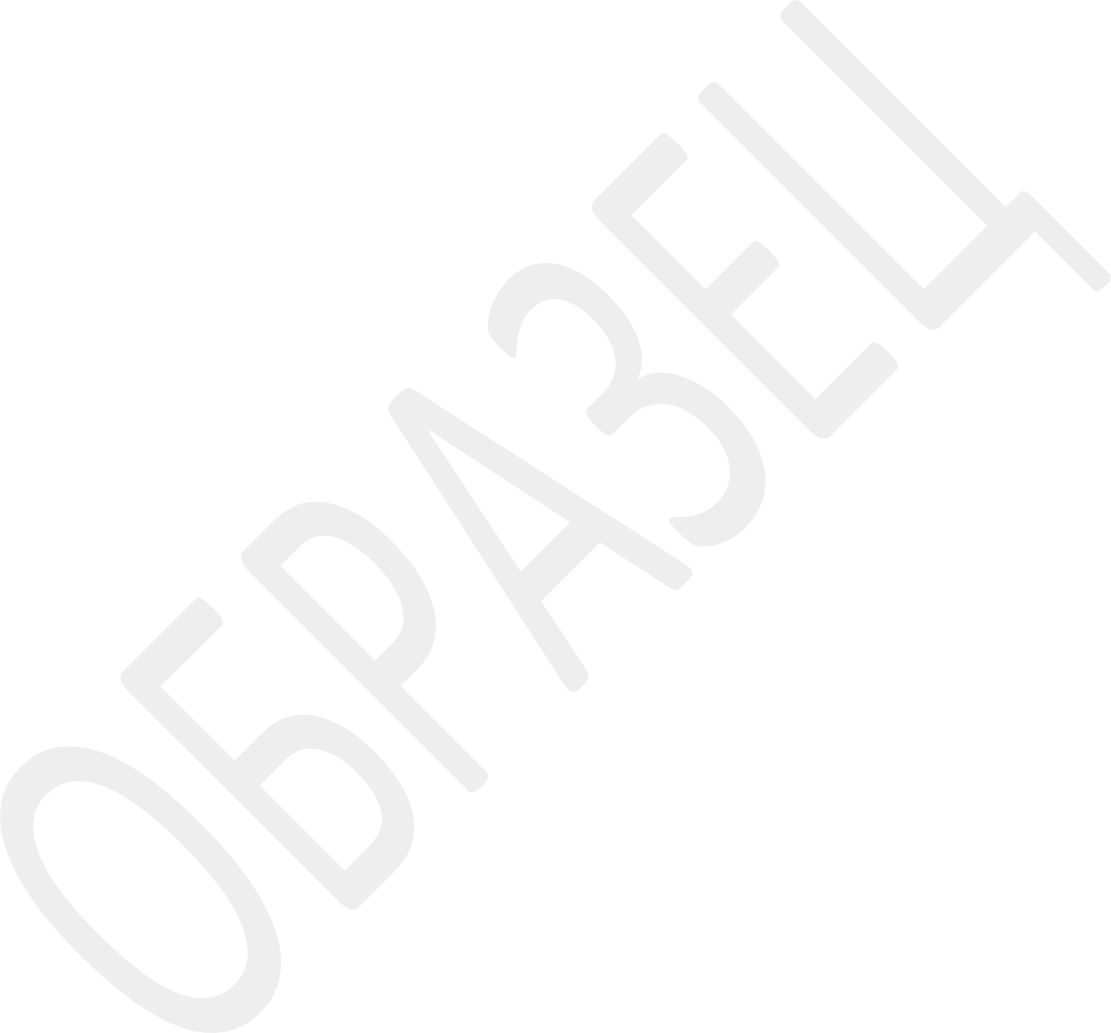 Исполнитель: Муниципальное бюджетное общеобразовательное учреждение ЗАТО г.Североморск «Средняя общеобразовательная школа № 10 имени К.И. Душенова»  (МБОУ ЗАТО г. Североморск «СОШ № 10 им. К. И. Душенова»)Адрес: 184602 Мурманская область, город Североморск, улица Душенова, дом 13АТел./факс (81537) 4-20-08Электронная почта:n20petrova@yandex.ruИНН/КПП 5110120388/511001001ОГРН 1025100711800ОКТМО 47730000ОКПО 22618108р/счет 40102810745370000041Код ТФК  4900л/счет 20496У50170Банк получатель: Отделение по Мурманской области Северо-Западного главного управления Центрального банка Российской Федерации (отделение Мурманск)БИК 014705901Директор _________Е.В.Ковалева Заказчик(родитель или законный           представитель)____________________________________________________________________________________Адрес места жительства:____________________________________________________________________________________Тел. ___________________________e-mail: __________________________Подпись:___________________________________________________________                           (Расшифровка)                    Учащийся(фамилия, имя, дата рождения)_________________________________________________________________________________Св-во о рождении:Серия ______________________ №__________________________Выдан:«____»_________ ___________г______________________________________________________Адрес места жительства:_________________________________________________________________________________Тел._______________________________________________________